School name:				MATHS PLANNING YEAR A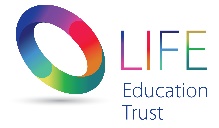 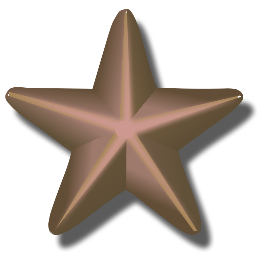 Teacher:		Class:		Year:	3-4		Term: Summer 2			Week Commencing: Week 2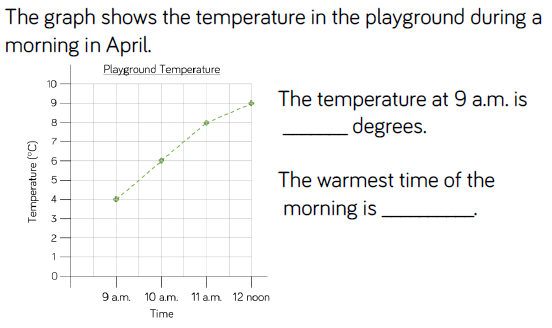 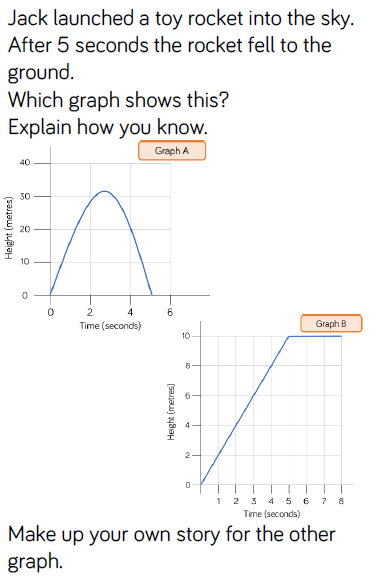 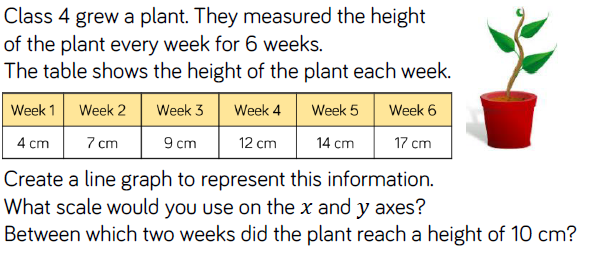 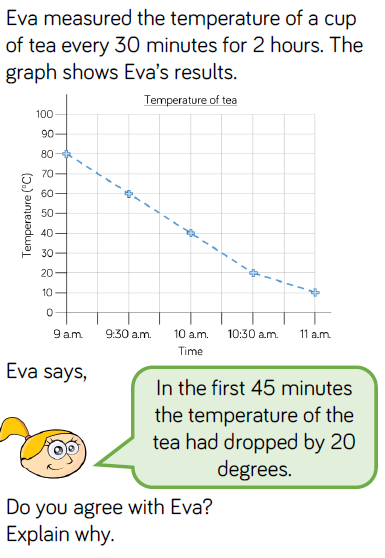 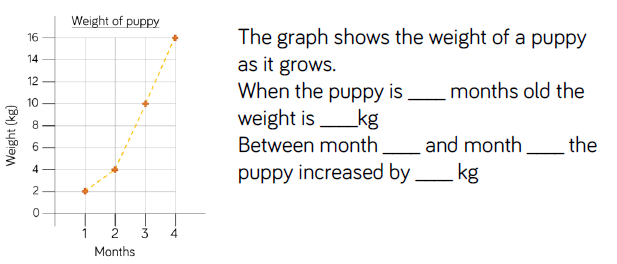 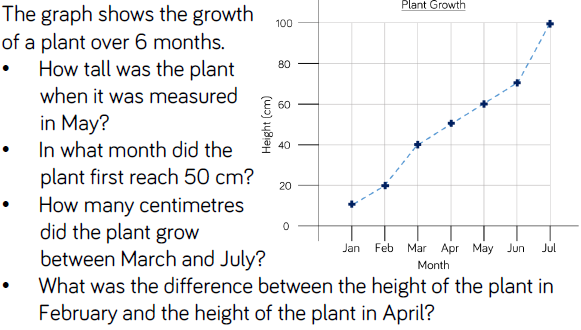 TopicTopicTopicNC Links:Pupils should be taught to:StatisticsNC Links:Pupils should be taught to:StatisticsNC Links:Pupils should be taught to:StatisticsNC Links:Pupils should be taught to:StatisticsNC Links:Pupils should be taught to:StatisticsNC Links:Pupils should be taught to:StatisticsNC Links:Pupils should be taught to:StatisticsDayMental/Oral StarterMental/Oral StarterMental/Oral StarterMain LessonMain LessonMain LessonMain LessonPlenaryAssessmentObjectivesActivityActivityObjectivesTeachingActivitiesKey VocabularyActivityMonL.O. 7x tableL.O. fluency406 ÷ 7 =186 x 7 =4319+2099 =800 - 178 =TMML.O. To join the 7x factsTMML.O. To join the 7x factsL.O. To use line graphsMust: read the line graphShould: read the measured data Could: make estimates for unmeasured data.Introduce children to line graphs in the context of time.They use their knowledge of scales to read a time graph and use their own scales to record continuous data.It is important that children understand that continuous data can be measured but values change all the time. The values we read between actual measurements are only estimates.Show chn a line graph of temperatures during the day. They answer questions from it.Give chn a set of data and as a class construct a line graph deciding first on scale.Jacklaunched a toy rocket into the sky.After 5 seconds the rocket fell to theground.Which graph showsthis?Explain how you know.Maths No Problem 4A p147-149 Worksheet 3StatisticsLine Graphx axisy axiscontinuous dataHow is a line graph different to bar graphs?Which is the x/y axis? What does it show?How would you estimate temperature at…?How would you estimate when the temperature was…?Exceeding ARE:At ARE: Below ARE: SENDPPGEALDayMental/Oral StarterMental/Oral StarterMain LessonMain LessonMain LessonMain LessonPlenaryAssessmentObjectivesActivityObjectivesTeachingActivitiesKey VocabularyActivityTuesL.O. 7x tableL.O. fluency558 ÷ 7 =219 x 7 =5024+1599 =650-258 =TMML.O. To work out the values of ?each shapeL.O. To use line graphsMust: read the line graphShould: read the measured data Could: make estimates for unmeasured data.Building from the last step, teach children to continue to solve comparison, sum and difference problems using continuous data with a range of scales.Teach them to use addition and subtraction to answer questionsaccurately and ask their own questions about the data in line graphs. Although examples of data are given, children need tohave the opportunity to ask and answer questions relating to data they have collected themselves.Chn answer questions from a line graph.Chn use reasoning to prove or disprove statements.Give chn aline graph and they construct a short story that relates to the data.Maths No Problem 4A p150-158 Worksheets 4 & 5 and Review 5StatisticsLine Graphx axisy axiscontinuous dataIs this discrete or continuous data? How do you know?What do you notice about the scale of the graph?How could you make sure you read the graph accurately?What other questions could you ask about the graphExceeding ARE:At ARE: Below ARE: SENDPPGEALDayMental/Oral StarterMental/Oral StarterMain LessonMain LessonMain LessonMain LessonPlenaryAssessmentObjectivesActivityObjectivesTeachingActivitiesKey VocabularyActivityWedL.O.Success CriteriaSEN – L.O.Exceeding ARE:At ARE: Below ARE: SENDPPGEALDayMental/Oral StarterMental/Oral StarterMain LessonMain LessonMain LessonMain LessonPlenaryAssessmentObjectivesActivityObjectivesTeachingActivitiesKey VocabularyActivityThursL.O.Success CriteriaSEN – L.O.Exceeding ARE:At ARE: Below ARE: SENDPPGEALDayMental/Oral StarterMental/Oral StarterMain LessonMain LessonMain LessonMain LessonPlenaryAssessmentObjectivesActivityObjectivesTeachingActivitiesKey VocabularyActivityFriL.O.Success CriteriaSEN – L.O.Exceeding ARE:At ARE: Below ARE: SENDPPGEAL